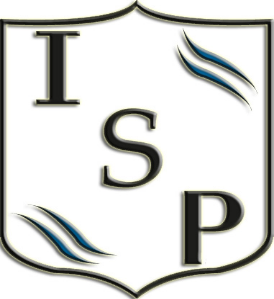 Instituto Superior Porteño Sociología – 4to año 2024Prof. Bárbara SchraiberFUNDAMENTACIÓN:Las ciencias sociales resultan herramientas fundamentales para la comprensión de la realidad socio histórica que nos rodea. En ese sentido, la presente asignatura está enfocada, por un lado, en el entendimiento de la Sociología como disciplina científica dentro de un contexto de surgimiento específico y su posterior desarrollo hasta la actualidad; y, por el otro, en los insumos que dicho campo de estudios puede brindar a los estudiantes a la hora de analizar diversos fenómenos cotidianos y que, a priori, parecieran naturalmente dados. De esta manera, se propone que los alumnos desarrollen una mirada crítica acerca de la vida cotidiana, entendiendo a ésta última como un concepto central para la sociología, y que puedan trazar relaciones con aspectos de su interés comprendiendo las causas, consecuencias e implicancias históricas, políticas y sociales que conllevan.Así, se busca hacer un recorrido dialéctico de lo local a lo global, de lo individual a lo colectivo y del pasado al presente, poniendo en práctica las principales teorías sociológicas (Durkheim, Marx, Foucault) e interpretando la realidad social a través de estas últimas. En el último tramo, se incorpora la perspectiva de la sociología urbana como disciplina específica, con el fin de pensar problemáticas que atraviesan a los alumnos de manera concreta en su experiencia personal.Por último, teniendo en cuenta que los estudiantes cursarán Antropología en simultáneo, se propone, en un principio, distinguir los campos de estudio de ambas ciencias para, posteriormente, buscar los puntos de contacto entre ellas de manera interdisciplinaria. PROPÓSITOS:Proporcionar a los estudiantes un conocimiento crítico y comprensivo de las claves de la Sociología. Construir conocimientos significativos en torno de los fenómenos sociales históricos y contemporáneos, mediante un enfoque interdisciplinar, que permita identificar y comprender las causas de las problemáticas actuales a nivel nacional e internacional.Desarrollar una actitud responsable y comprometida con el contexto social de pertenencia que permita asumir un rol activo en su transformación y mejoramiento colectivo a partir de la puesta en práctica de los conocimientos construidos.OBJETIVOS:Se espera que los estudiantes logren:  ● Comprender, relacionar e integrar los principales ejes conceptuales, paradigmas teóricos y debates contemporáneos que estructuran el campo de la sociología. ● Incorporar y aplicar en forma adecuada las herramientas teórico-metodológicas y el lenguaje técnico-científico propio de la disciplina sociológica para el análisis de la realidad social contemporánea. ● Desarrollar un estilo de pensamiento autónomo, reflexivo y contextualizado que permita la elaboración de análisis críticos en torno de las problemáticas sociales concretas. ● Desarrollar el compromiso con la construcción de una convivencia social fraterna basada en la aceptación de las diferencias y la transformación de las desigualdades.Unidad 1: La sociología como disciplina. La construcción de la mirada sociológica.1) Sentido común versus conocimiento sociológico: naturalización, desnaturalización y pensamiento crítico.2) La sociología como ciencia social: objeto, metodología y campo de estudio.3) Antecedentes históricos: modernidad, transición al capitalismo y emergencia de la “cuestión social”. Unidad 2: Desarrollo histórico y principales corrientes teóricas de la sociología clásica.1) Relaciones sociales y proceso de socialización: la relación entre individuo y sociedad. La realidad social. La desigualdad social.2) El estructural - funcionalismo de Emile Durkheim: hechos sociales, normas sociales, formas de solidaridad y anomia.   3) El materialismo histórico de Karl Marx: alienación, explotación, conflicto y cambio social. Unidad 3:  La sociología urbana.1) La ciudad y lo urbano. Definiciones y características. La ciudad como objeto de indagación sociológica. 2) La vida en la ciudad y sus problemáticas: segregación y gentrificación.3) El habitante de la ciudad. El urbanita.Bibliografía:Unidad 1:▪ Bauman, Zygmunt y May, Tim (1994) Pensando sociológicamente, Nueva Visión, Buenos Aires. ▪ Falicov, Estela y Lifszyc, Sara (Coord.) (2008) Sociología, Aique, Buenos Aires. ▪ Giddens, Anthony (2000) Sociología, Alianza, Madrid. ▪ Laforgue, Martín (2004). Sociología para principiantes: de Saint Simón a Pierre Bordieau. Buenos Aires, Era Naciente.▪ Lifszyc, Sara (2009) Sociología. Material de cátedra, UBA XXI, Buenos Aires. ▪ Villanueva, Ernesto; Eberhardt y Nejamkis, Lucila (2013) Introducción a la sociología, Universidad Nacional Arturo Jauretche, Florencio Varela▪ Ministerio de Educación de la Ciudad de Bs As (2018) Guía de Estudios Sociología. Selección.Unidad 2:▪ Ministerio de Educación de la Ciudad de Bs As (2018) Guía de Estudios Sociología. Selección.▪ Laforgue, Martín (2004). Sociología para principiantes: de Saint Simón a Pierre Bordieau. Buenos Aires, Era Naciente.▪ “Her” (2013), de Spike Jonze▪  “Billy Elliot” (2000), de Stephen Daldry▪ “El debilitador social” – Los simuladoresUnidad 3:▪ Ministerio de Educación de la Ciudad de Bs As (2018) Guía de Estudios Sociología. Selección.▪ Laforgue, Martín (2004). Sociología para principiantes: de Saint Simón a Pierre Bordieau. Buenos Aires, Era Naciente.▪ Capel, H. (1975) La definición de lo urbano. Estudios geográficos, 138(139), 265-301.▪ Recalde, H. (2017) Sociología. Buenos Aires, Ediciones del Aula taller. Selección.▪ “Sufraggettes” (2015), de Sarah Gavron.▪ “El hombre de al lado” (2010), de Gastón Duprat